Program Board AgendaAssociated Students 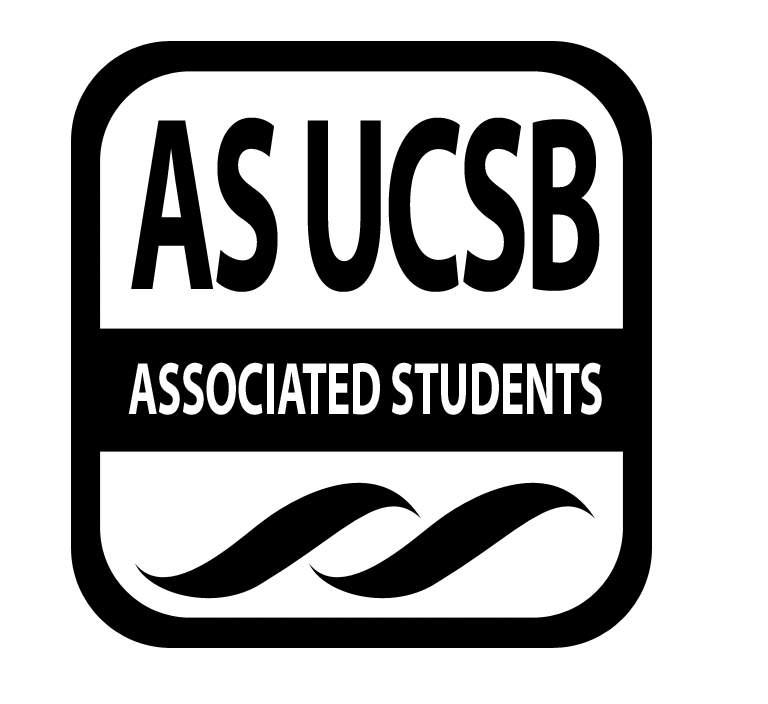 June 2nd, 2014, 5:00PM SB Harbor RoomCALL TO ORDER: 6:00PMA. MEETING BUSINESSRoll Call Acceptance of Excused Absences and Proxies MOTION/SECOND: Pineria/VargasMotion language: Motion to excuse Carla’s absence.ACTION: Vote: 18-0-0 to APPROVEB. ACCEPTANCE of AGENDA/CHANGES to AGENDAMOTION/SECOND: Pineira/BarrettMotion language: Motion to accept agenda as amended.ACTION: Vote: 17-0-0 to APPROVEC. ACCEPTANCE of ACTION SUMMARY/MINUTES1. Approval of our Action Summary/Minutes MOTION/SECOND:  Motion language: Motion to ACTION: Vote: 15-0-0 to APPROVED. PUBLIC FORUME. ANNOUNCEMENTSF. WEEK IN REVIEW1.   Transition Brunch	Simons- thank you everyone who came out. Usually we do dinner. Cajun Kitchen was super good but really bad coming out. 	Hubert- we shouldn’t do a brunch again, we should do a dinner. It’s just a better idea. Definitely prefer a dinner instead.	Chiocchi- it would be fun to bond more and see each other outside of work. G. PREVIEW OF THE WEEK H. OLD BUSINESSI. NEW BUSINESSBudget for Summer BoardSimons- please look at the numbers and voice your questions. Passed around an application but I did not get any responses. Summer Board is a really great opportunity. Really helped me. Nice to do easy events for the students. We usually do movies, Bowling nights at Zodo’s. Please get those apps to me as soon as you can. Summer Films	Sogules- This is the budget which includes the prints, the shipping, and how much it costs to keep IV theater open and running. Instead of a 7 & 10 screening, it’s only going to be an 8pm showing.Simons- are we confident that we can bring a crowd for “Neighbors” since we did the early showing. Barrett- definitely. There are many people who didn’t get to watch it because of the ticket fiasco. Event Safety Polo’s & JacketsClark- we are in desperate need because we don’t have many left on reserve.Marilyn- we don’t need to re-pass the budget if we can do it by 6/30Possible HUB ShowsBarrett- The double-sided budget shows you what the budget looks like. You should definitely glance it over and know what the budget tells you. I’ve already been looking into some artists for fall quarter. Usually we put the exact dates and pass money for those exact dates. We always offer the cheapest prices to student advances. As you know, we’re doing these concerts for the students. We are not trying to make a lot of money but we’re also not trying to lose a lot of money. Want to get someone who is really hyped, really relevant for the first shows. These budgets are tentative, make sure you give them a look. We will be passing many of these budgets over the summer. Be sure to keep up with your email and the group texts.Marilyn- there is a recharge with the CSOs, whereas, our charges are not on a recharge basis.Simons- the reasons that a lot of other people come to us for event staff is because we don’t cost as much as CSOs. Research is so important. It happens way too often that people don’t research and they just go with the crowd. You shouldn’t realize that a particular artist is really good after the fact.Hubert- make sure you respond to the emails and voice your opinion there as well.Barrett- when I send out emails, I will give you good sources to check out. If you have more questions, you should definitely look that stuff up yourself.Welcome BackPineira- get excited! The pitch list is a lot more updated. Just getting in some last asking prices. Look at it and start looking up other artists. I added another $1000 for lighting because it will really help the shows. Also added an extra $4000 for talent to use it as a buffer if we’re really passionate about an artist.Barrett- the addition to the talent budget is a good idea. If we have the money we should definitely use it. We obviously need to be responsible with the funds, but we also have a responsibility to use that money. Spending the money is what the students would want for us to bring better talent.Hubert- raising the budget is a good idea because of the manner in which the money will be used as a buffer. Only as an emergency. Definitely think it’s a really good idea.Marilyn- you have to be careful about getting an artist that’s so big that we can’t contain Storke Plaza. You need to think about that during the summer when you’re thinking about acts.Fall Storke ShowsPineira- pretty comfortable that we increased the house cost for ice cream even though that was done last quarter.Welcome Back FilmsSogules- During welcome week we do a film on the lagoon. This budget passes the print for the film as well as the renting of the screen.Marilyn- we should look into doing it the Wednesday, Sept. 1st  before school starts.Production Equipment Michael- during this quarter we noticed that we needed to grab things out of the boxes that we just did not have. Want a power strip because the one used this weekend at IV Surfrider was not working and it ruined the artist’s set. Want to make sure that we have the equipment if necessary. Want another dolly to make things easier. The rest is just some mic stands and clips.J. ACTION ITEMSPossible Hub ShowsMOTION/SECOND: Barrett/DidierMotion language: Motion to table Possible Hub Shows until next meeting.ACTION: Vote: 18-0-0 to APPROVEStaff/Advisor Instruction/Request: Insert if ApplicableResponsible for Follow-through: ZachAdditional approval required: YES (Senate)K. FINANCIAL ACTION ITEMSBudget for Summer BoardMOTION/SECOND: Anderson/HubertMotion language: Motion to pass $70,000 for Summer Board’s budget for 2014.ACTION: Vote: 18-0-0 to APPROVEStaff/Advisor Instruction/Request: Insert if ApplicableResponsible for Follow-through: ChrystalAdditional approval required: YES (Senate)Summer FilmsMOTION/SECOND: Sogules/HubertMotion language: Motion to pass $13,550 for the Summer Films.ACTION: Vote: 18-0-0 to APPROVEStaff/Advisor Instruction/Request: Insert if ApplicableResponsible for Follow-through: SerenaAdditional approval required: YES (Senate)Event Safety Polo’s & JacketsMOTION/SECOND: Clark/DidierMotion language: Motion to table the Event Staff polo’s and jacket budget.ACTION: Vote: 18-0-0 to APPROVEStaff/Advisor Instruction/Request: Insert if ApplicableResponsible for Follow-through: WesAdditional approval required: YES (Senate)Welcome BackMOTION/SECOND: Pineira/AndersonMotion language: Motion to pass $49,035 for Welcome back on Oct. 4, 2014ACTION: Vote: 18-0-0 to APPROVEStaff/Advisor Instruction/Request: Insert if ApplicableResponsible for Follow-through: BrandonAdditional approval required: YES (Senate)Fall Storke ShowsMOTION/SECOND: Pineira/BarrettMotion language: Motion to pass $7,851 for Fall Storke Shows for next quarterACTION: Vote: 18-0-0 to APPROVEStaff/Advisor Instruction/Request: Insert if ApplicableResponsible for Follow-through: BrandonAdditional approval required: YES (Senate)Welcome Back FilmMOTION/SECOND: Sogules/VargasMotion language: Motion to pass $4,370 for the welcome back Lagoon film on Oct. 1st.ACTION: Vote: 18-0-0 to APPROVEStaff/Advisor Instruction/Request: Insert if ApplicableResponsible for Follow-through: SerenaAdditional approval required: YES (Senate)L. REPORTSThursday Page/SlidesThe Marilyn Report – Brandon and Ali have talked about a remembrance event for the events of last week, perhaps a concert. If you’re going to be going on a vacation in September, Ben is trying to plan a retreat so let him know.The Commissioner's Report – Please just let me know if you’re going to be gone over the summer. Keep me updated on your lives. Get the summer application to me as soon as possible if you have any interest in applying. I know that the last meeting we had before this one was pretty emotional, but you will understand. We’re all in this together. One band, one sound. Please ask me, or Alex or Brandon any questions. It’ll all be clarified during retreat but there is still so much we can do before retreat. Don’t be afraid to ask question. Deputy Commissioner’s Report – Want to echo the Summer Board applications. We could definitely use the people. I’ll be in Louisiana from 9/19 until right before school. Looking forward to doing retreat before then. Looking forward to working with all of you.Coordinators’ ReportsAlex A.- Excited to be on board. Looking forward to the new year on board.Brandon- First of all, I want to echo a couple of things. A couple of you are watching these people leaving and crying and stuff. But you will see that we all spend a lot of time together. We really are a family. That being said, feel free to ask questions. Again, with A.S. relations, we had some issues created by things that were passed in AS. Even if a group makes things difficult, let’s try to avoid hostility and create a new relationship. One band, one sound. Carla-Christina- Super excited to be running the cultural events. Really want to step up that game. Want to bring more. There is so much that we can do. I feel that a lot of people just associate music with Program Board, and that is what we do but we should definitely look into doing other types of events. Really excited to work with all of you guys.Kate- Also really, really, really excited.Leo- I’m actually a little sad because I wasn't here for the first meeting and I didn’t get the closure that I wanted. Still though, I’ll be looking forward to working with all of you guys. Everyone should email me some pictures for your passes.Michael- After working for Chris I was bent on getting this position. I’m excited to work with you all and put on these amazing shows.Robert- Really excited for next year and to learn and ask questions. Thank you for answering my questions.Sarah- SO excited for next year. I have a lot to learn but I’ll be asking a lot of questions. I have a lot of really cool publicity ideas. Serena- Really excited, I love movies, so this is awesome. Why go to the movie theater because I’m going to have all of them for free.Wes- I love security so I’m pumped for that. Zach- Really stoked for this year. Tired of talking at you guys, but keep the ideas flowing.Assistants’ ReportsAlex L- Really excited to come out from the receptionist desk and be on Board this year. Chrystal- I’m really excited. I’m excited to learn. Planning on becoming a master.Jared- I’m thankful to be here with all of you and I can’t wait to see what happens next year.Kyle- Really looking forward to this. Please put “Didi” next to my name.Sophia- Can’t wait for next year. Please put my name on the agenda.Timmy- Michael, I’m scared too. Sean is crazy. I hope we don’t become as crazy. Looking forward to it.ADJOURNMENT : 7:04PMNameNote: absent (excused/not excused)arrived late (time)departed early (time)proxy (full name)NameNote:absent (excused/not excused)arrived late (time)departed early (time)proxy (full name)Note:absent (excused/not excused)arrived late (time)departed early (time)proxy (full name)Alex AlacronLeonardo VargasAlex HubertMichael De MariaAlex LevineRobert “Bo” WolfeBen SimonsSarah CraginBrandon PineiraSerena SogulesCarla NiabsentSophia BarkhudarovaSophia BarkhudarovaChristina ChiocchiTimmy LinetskyTimmy LinetskyChrystal AndersonWesley ClarkWesley ClarkJared PayzantZach BarrettZach BarrettKate NiKyle Didier